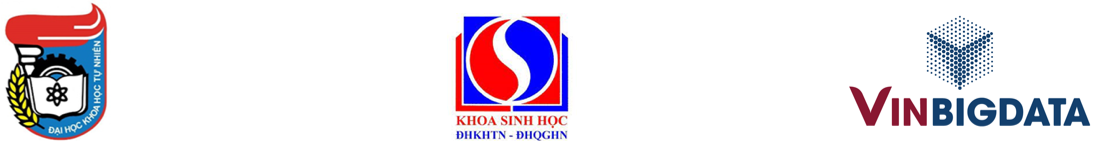                                      AGENDA (Tentative)“INTERNATIONAL CONFERENCE ON STEM CELLS & LIFE SCIENCE” 5 - 6 November 2021Venue: ULIS Sunwah Center, Vietnam National University Hanoi (VNUH) The conference is solely sponsored by Vingroup innovation foundation (VinIF). In addition, the conference also received important sponsorship from companies such as BCE - Vietnam, Miltenyi - Biotech, Beckman Coulter, Thang Long InstrumentsDay 1: Friday, 5 November 2021Day 1: Friday, 5 November 20218:30 - 9:00 Registration9:00 - 9:30Opening ceremony, Photography SessionSession 1Chairperson: Prof. Nguyen Thanh Liem (VRISG, Vietnam)9:30 - 10:00Invited speaker 1: Title: Development of Precision Crispr/Cas9-based Genomic Editing in Stem Cell TherapeuticsSpeaker: Prof. Chiou, Shih-Hwa (National Yang-Ming University, Taiwan)10:00 - 10:30Invited speaker 2:Title: Clinical application of stem cells in treatment of Neurological Disorder Speaker: Prof. Nguyen Thanh Liem (VRISG, Vietnam)10:35 - 11:00Tea break and Poster evaluationSession 2Chairperson: Prof Chiou, Shih-Hwa ((National Yang-Ming Uni, Taiwan)11:00 - 11:30Invited speaker 3Title: From oocytes to stem cellsSpeaker: Dr. Dang Nguyen Quang Thanh (NARO, Japan)11:30 - 11:50Presentation 1 Title: Optimization of human cord blood-derived mesenchymal stem cell isolation and expansion Speaker: Assoc. Prof. Hoang Thi My Nhung, PhD. VNU University of Science11:50 – 12:10Presentation 2Title: Promotion of wound healing using mesenchymal stem cell-derived exosomes combined with cold atmospheric plasma in diabetic rat modelSpeaker: Do Thi Quynh, PhD student. VNU University of Medicine and Pharmacy12:10 - 13:30Lunch Session 3Chairperson: Prof. Le Van Dong (MIPM, Vietnam)13:30 - 14:00Invited speaker 4Title: Endogenous Stem Cell Technology: from Physiological Response in Injury to DTH therapySpeaker: Dr. Nguyen Thi Thanh Huong, PhD (Hanoi Medical University, Vietnam)14:00 - 14:20Presentation 3Title: Application of deer antler-derived stem cells on anti-agingSpeaker: Assoc. Prof. Nguyen Lai Thanh, PhD. Center for Life Science Research (CELIFE), Faculty of Biology, VNU University of Science14:20 – 14:40Presentation 4Title: Differential wound healing capacity of mesenchymal stem cell-derived exosomes originated from bone marrow, adipose tissue and umbilical cord under serum- and xeno-free conditionSpeaker: Than Thi Trang Uyen, PhD. Vinmec Institute for Applied Sciences and Regenerative Medicine14:40 - 15:00Presentation 5Title: Induced Pluripotent Stem Cell-Based Disease Modeling and Drug Discovery Speaker: Le Thi Thuy Duong, PhD. Institute of Biotechnology, VAST15:00 - 15:20Presentation 6Title: Evaluation of potential of adipose - derived stem cells from breast cancer cell transplanted miceSpeaker: Nguyen Van Hanh, PhD. Institute of Biotechnology, VAST15:20 - 16:00Tea break and Poster evaluationSesion 4Chairperson: Dr. Nguyen Dang Quang Than (NARO, Japan)16:00 – 16:30Invited speaker 5Title: Guideline on applied research of human cells and  cell-based products in Vietnam Speaker: Assoc. Prof. Le Van Dong, PhD. Military Institute of Preventive Medicine.16:30 – 17:00Presentation 7Title: Application of human umbilical cord-derived stem cells at Bưu Dien hospital Speaker: Nguyen Van Long, PhD. Hospital of Post and Telecommunication17:00 – 17:20Presentation 8Title: Evaluation of the ability to isolate and potential of stem cells from cryopreserved human umbilical cord tissueSpeaker: Nguyen Trung Kien, PhD student. Vietnam National University of Agriculture17:20 – 17:45Award ceremony and Closing speech18:00 – 20:00Welcome dinner for keynote speakersDay 2: Saturday, 6 November 2021Day 2: Saturday, 6 November 2021Session 5Chair person: Prof. Nguyen Thanh Liem (VRISG, Vietnam) 9:00 – 10:30Discussion on the development of Vietnam Stem cell research and application network10:30 – 11:00Tea break11:00 - 11:20Conducting the achievement of the conference Planning the establishment of Vietnam Stem cell and stem cell – based product Organization11:20 - 11:30Closing remarks: Prof. Nguyen Thanh Liem (VRISG, Vietnam)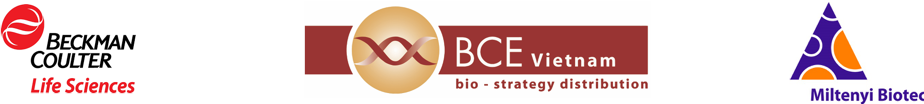 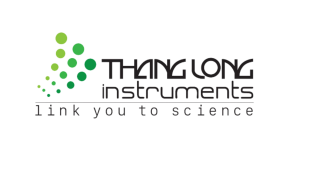 